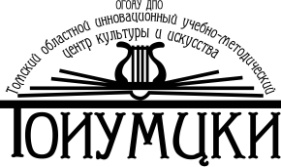 Областное государственное образовательное автономное учреждение 
дополнительного профессионального образования«Томский областной  инновационный учебно-методический центр 
культуры и искусства» (ОГОАУ ДПО ТОИУМЦКИ)ИНФОРМАЦИОННОЕ ПИСЬМОУважаемые коллеги!Приглашаем Вас принять участие в работе Межрегиональной (заочной) научно-методической конференции «Проблемы современного исполнительства на духовых инструментах».Цели проведения конференции: обсуждение состояния, проблем и перспектив развития исполнительского искусства игры на духовых инструментах в современных условиях; обобщение и распространение педагогического опыта работы.К участию в конференции приглашаются: руководители духовых оркестров и преподаватели детских школ искусств, детских музыкальных школ, профильных ссузов и вузов; педагоги и методисты учреждений дополнительного образования, музыкальные руководители дошкольного образования, студенты профильных ссузов и вузов.Конференция проводится в заочном формате: публикация в итоговом сборнике конференции. Материалы принимаются до 15 мая 2020 года. Каждому сборнику присваивается ISBN.Основные вопросы для обсуждения на конференции:Отечественные и зарубежные исполнительские школы игры на духовых инструментах.Новые технические и выразительные возможности деревянных духовых инструментов во второй половине XX –начала XXI веков.Исполнительство на духовых инструментах и вопросы музыкальной педагогикиТеория и практика искусства игры на духовых инструментах.Психофизиологические основы исполнительского процесса на духовых инструментах.Выразительные средства при исполнении на духовых инструментах.Особенности применения технических средств на различных этапах обучения музыкантов, играющих на духовых инструментахЭстетическое воспитание участников детских духовых оркестров в системе дополнительного образования.Проблема совершенствования методики обучения игре на духовых инструментах.Нетрадиционные подходы в формировании исполнительского дыхания музыканта-духовика.Особенности исполнения штрихов и методики работы над ними в обучении игре на духовых инструментах.Обобщение педагогического опыта по обучению игре на духовых инструментах с целью повышения качества исполнительского уровня.Специфические приемы звукоизвлечения на деревянных духовых инструментах.Личность педагога в формировании и развитии исполнительских школ.Роль детского духового оркестра в воспитании учащихся детской музыкальной школы.Типичные и специфичные функции музыкальных инструментов в оркестре и ансамбле, анализ музыкального материала.Учебно-методическое обеспечение образовательного процесса в классе духовых инструментов ДШИ и учреждениях СПО. Роль коллективного инструментального исполнительства в художественно-эстетическом развитии дошкольников.Тематика конференции не ограничивается предложенным перечнем вопросов и может быть дополнена.Для публикации статьи в сборнике необходимо направить до 15 мая 2020 года
на электронный адрес toumcki@mail.ruзаявку участника (приложение №1);текст статьи (минимальный объем публикации – 3 страницы); После согласования с организаторами содержания и объема текста статьи автору необходимо произвести оплату (приложения № 2, 3, 4) и прислать сканированную копию подтверждения оплаты.Стоимость публикации - 200 рублей за каждую полную или неполную страницу статьи (на одну опубликованную статью бесплатно полагается один экземпляр сборника, независимо от числа соавторов).Сертификат за публикацию статьи печатается по требованию, после издания сборника по итогам конференции (заказ на него оформляется в заявке на участие). Стоимость сертификата составляет 100 рублей (приложение №3).Стоимостьдополнительного экземпляра сборника (заказ на него оформляется в заявке на участие) составляет 350 рублей (приложение № 4).Оплата производится одним из способов: наличными в кассу ОГОАУ ДПО ТОИУМЦКИ (справки по тел. 8(3822)-60-91-98, контактное лицо – Незнамова Елена Борисовна);безналичным перечислением от юридического лица с оформлением соответствующего пакета документов (справки по тел. (83822)60-91-94, контактное лицо – Кулешова Ольга Геннадьевна;безналичным перечислением от физического лица по квитанции (Приложения № 2,3,4)К публикации принимаются материалы, поданные и оформленные в соответствии с требованиями конференции. В строке «тема» электронного письма необходимо указать название конференции.Требования к оформлению текста публикацииРедактор – Microsoft Word.Формат документа – А4.Шрифт: гарнитура – Times New Roman.Межстрочный интервал – 1,5.Все поля документа – .Порядок размещения информации в тексте:на первой строке указать название доклада (шрифт полужирный курсив, размер 16, 
все прописные, выравнивание «по центру»);через строку – фамилия, имя, отчество автора полностью (шрифт полужирный курсив, размер 14, выравнивание «вправо»);через строку – должность, полное название организации, населенный пункт 
(шрифт полужирный курсив, размер 14, выравнивание «вправо»);через строку - основной текст доклада (шрифт обычный, размер 14, отступ 
абзаца (первая строка) – ; выравнивание «по ширине»);в конце работы размещается нумерованный список литературы (ссылка на источник внутри текста статьи оформляется в квадратных скобках).Страницы не нумеруются.Порядок получения сборниковСборник издается в течение 3 месяцев после проведения конференции.После выхода сборника из печати авторские и оплаченные дополнительные экземпляры можно забрать в ТОИУМЦКИ по адресу: г. Томск, ул. Лебедева, 102, 2 этаж,  информационно-издательский отдел. Справки по вопросам издания сборников по тел. 8(3822)-60-91-93.Иногородним участникам организаторы сообщают по электронной почте о готовности сборника и запрашивают согласие на его пересылку по почтовому адресу, указанному в заявке на участие. Сборники высылаются по почте наложенным платежом (с оплатой почтовых расходов в почтовом отделении при получении сборника). Иногородним участникам конференции, не подтвердившим готовность получения сборника по почте, печатное издание не высылается.Тел.: 8 (3822) 60-91-18           Преимущественный способ связи – электронная почта!E-mail: toumcki@mail.ruСайт: http://toumcki.tom.ruМельникова Елена Викторовна, зав.организационно-методическим отделом Сухих Надежда Александровна, методист организационно-методического отдела 